Template para envío de Proyectos de investigaciónAutor/es responsable: EMILIO VILLA GONZÁLEZParticipantes de RIIDASS: EMILIO VILLA GONZÁLEZ, YAIRA BARRANCO RUIZTítulo del proyecto:  ENERGYCO: Gasto Energético del Desplazamiento Activo al Centro EducativoFinanciación: 53.585€Líneas de investigación / Área de investigación: Desplazamiento activo, jóvenes, actividad física, gasto energéticoDisciplina OECD/ANEP:Periodo del proyecto (estado) – año de inicio y finalización (5 años atrás) 2023-2025 (3 años)Instituciones participantes: Universidad de GranadaGrupo poblacional: jóvenes adolescentesPágina web – contacto y/o redes sociales): https://x.com/EnergycoProject?s=20Resumen español e inglés (Máximo 300 palabras)Aunque la literatura en este tópico es extensa, en la actualidad se desconoce cuál es el gasto energético derivado del desplazamiento al centro educativo realizado en cualquiera de los modos de transporte activos o pasivos. El objetivo de solventar esta “brecha” de la literatura científica, el presente proyecto denominado ENERGYCO: ENERGYEXPENDITUREOFCOMMUTING TO SCHOOL, que tendrá una duración total de 3 años, en su fase 1 tendrá como objetivo; 1) validar un protocolo para evaluar el gasto energético del desplazamiento al centro educativo en adolescentes de Educación Secundaria (12 a 16 años), así como; 2)cuantificar cuáles el gasto energético específico de cada modo de desplazamiento (caminar, bicicleta, autobús, etc.). Posteriormente, durante la fase 2 del proyecto, se reclutará a una muestra aleatoria de escolares de 3 provincias andaluzas (Granada, Almería y Jaén),con el objetivo de;3) cuantificar el gasto energético derivado de desplazarse en bicicleta al centro educativo de manera continuada; y 4) evaluar el efecto de una intervención basada en completar 8 semanas de desplazamiento en bicicleta al centro educativo, sobre diferentes variables de salud, como son los niveles de AF, la composición corporal, la fuerza muscular, la capacidad cardiorrespiratoria, tensión arterial, así como variables relacionadas con la salud psicosocial de los jóvenes. Adjunte abajo 1 o 2 fotografías asociadas a la actividad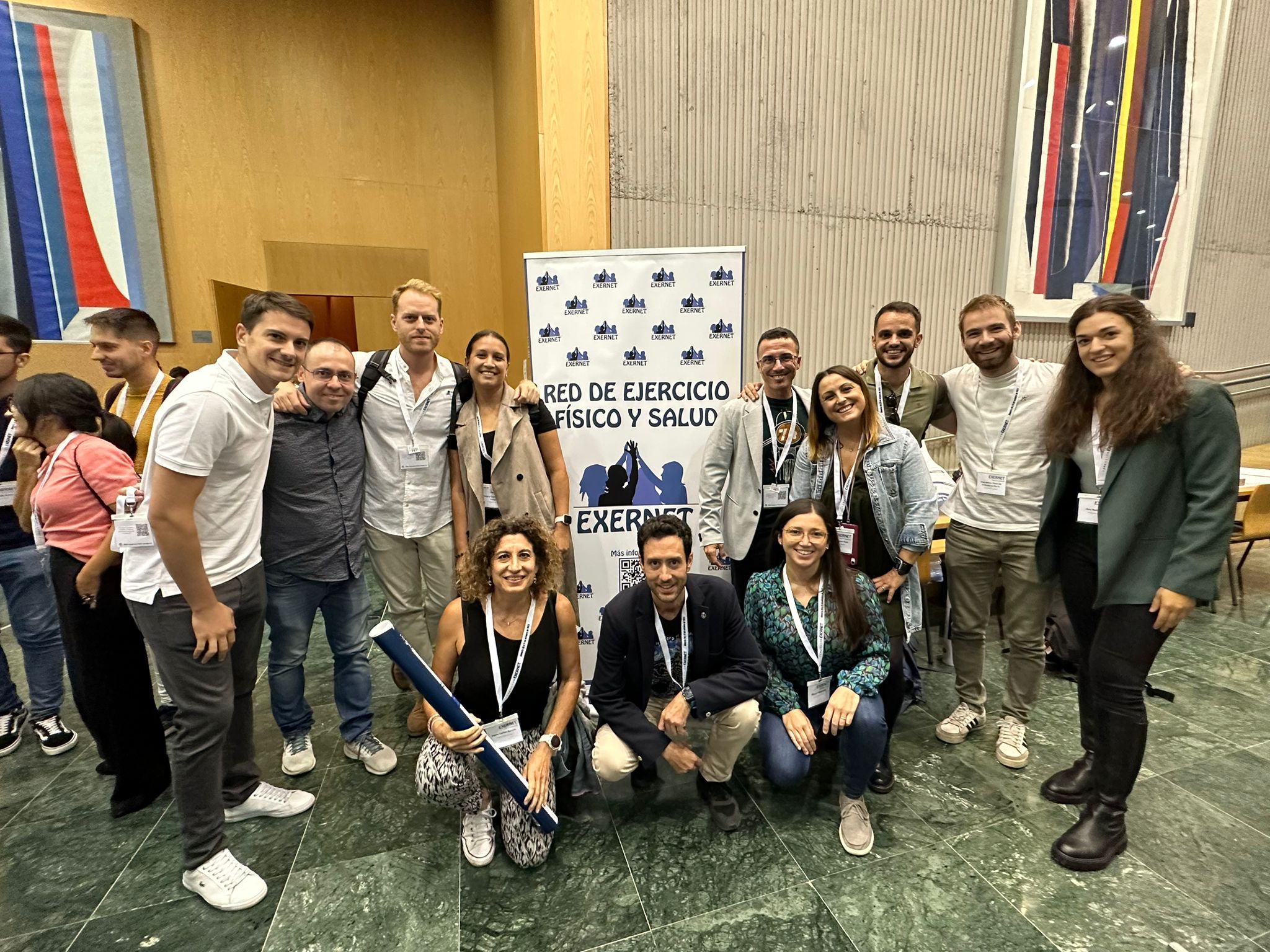 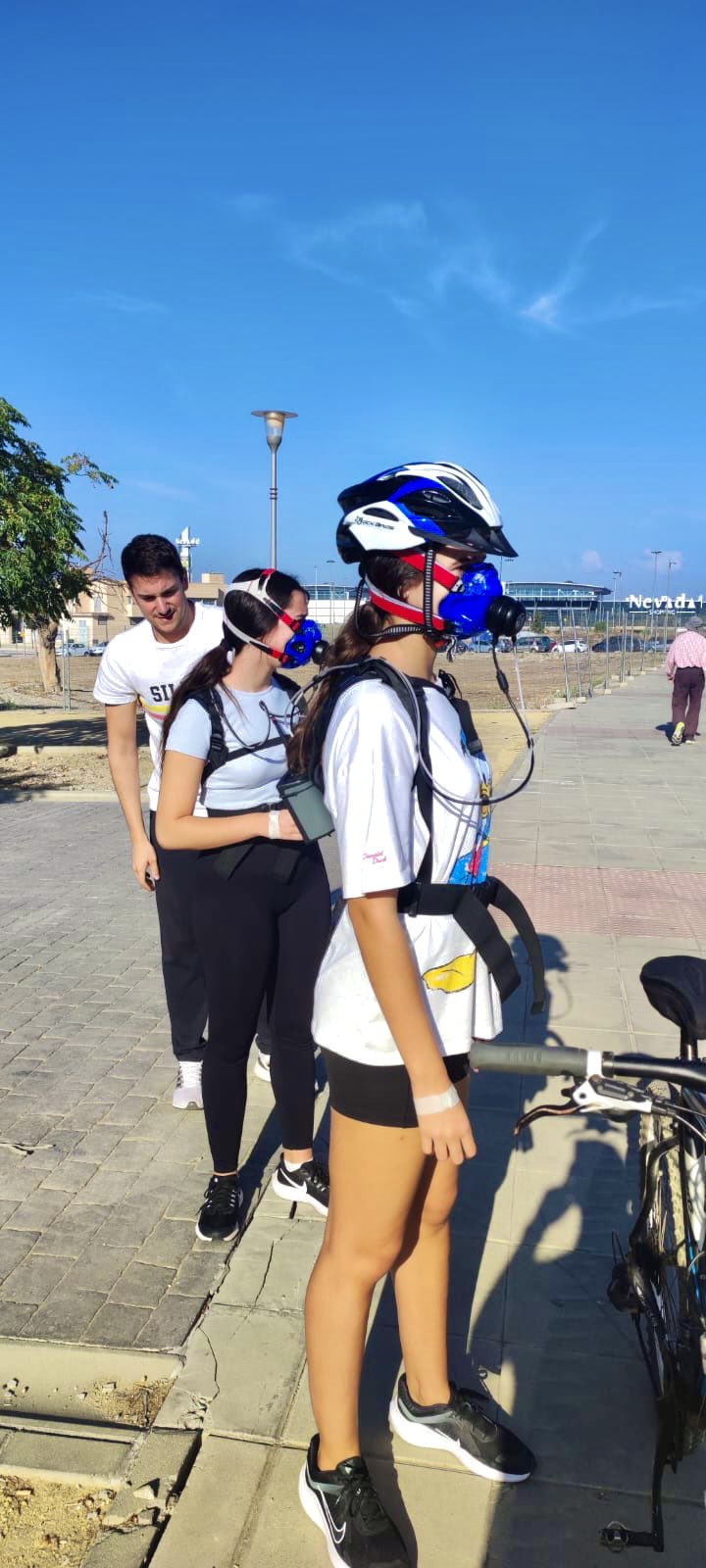 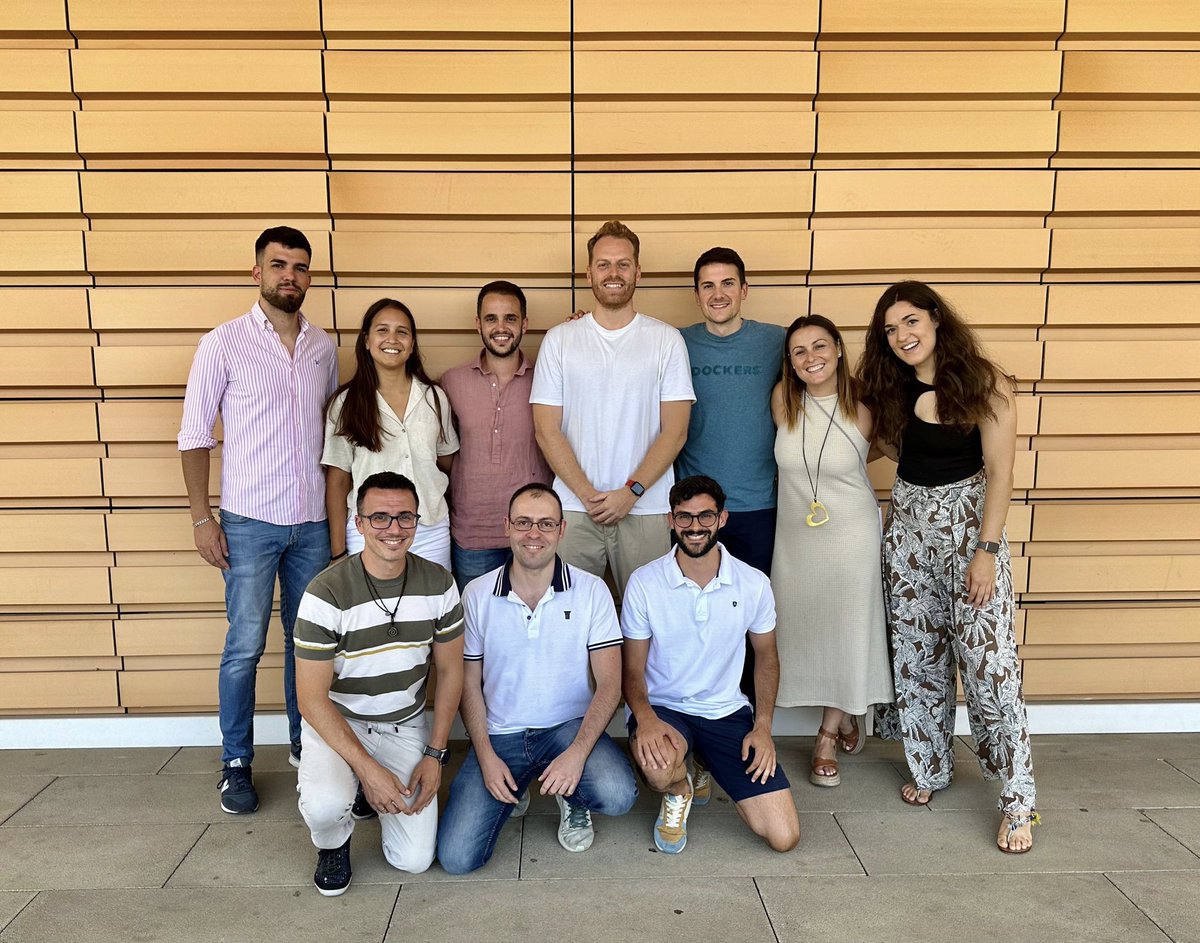 